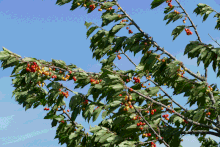 Větvě třešně ve větruVítr je pohyb částice vzduchu v určitém místě atmosféry v daném časovém okamžiku. Nejčastěji se jím rozumí proudění vzduchu v atmosféře. Je vyvolaný rozdíly v tlaku vzduchu a rotací Země.Dále se uplatňuje i síla tření. Při popisu větru nás zajímá jeho směr, rychlost a ochlazovací účinek. Rychlost a směr větru se měří pomocí anemometru či profileru. 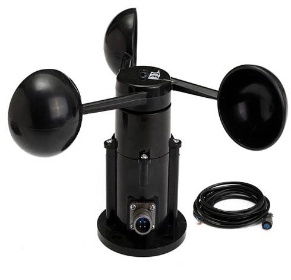 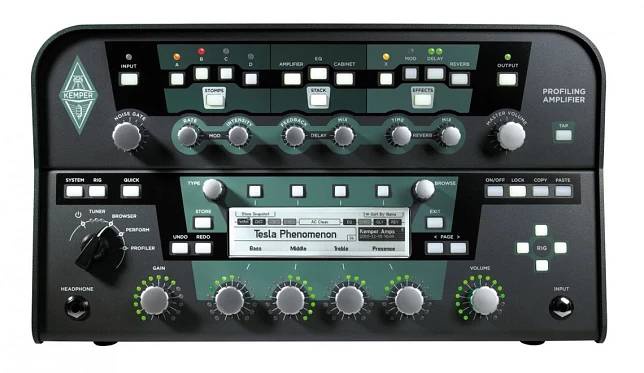 Směr větru:udává se dle směru, odkud vítr vane – buď přesněji pomocí azimutu (0 až 360°), nebo v meteorologii pomocí světových stran (zpravidla s přesností na 22,5°, tj. s rozlišením na S, SSV, SV, VSV a V směr). S výškou (ve vertikálním směru) i vzdáleností (v horizontálním směru) od místa pozorování dochází ke změně směru větru – stáčení větru.Rychlost (síla) větru: se klasifikuje přesným určením jeho rychlosti (kilometry za hodinu, metry za sekundu, míle za hodinu)nebo ve stupníchRychlost větru se v čase výrazně mění, proto se často udává průměrná rychlost větru (za určité období, např. 1 nebo 5 minut) a nárazová rychlost větru (maximální rychlost při jednorázovém nárazu). 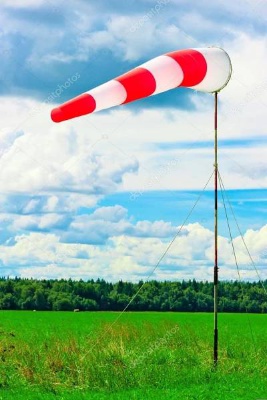 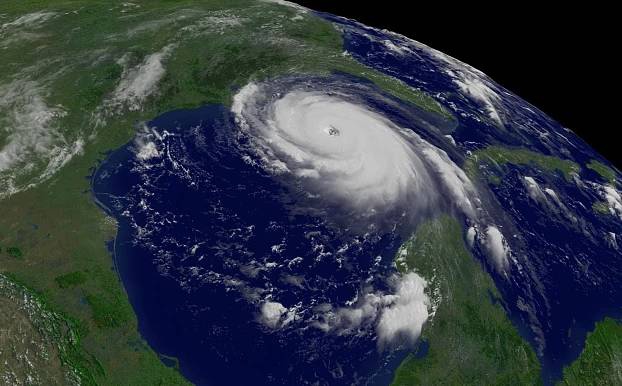 Více: učebnice zeměpis 6, str. 77-78Zápis a odpovědi na otázky:     Vítr je pohyb částice vzduchu       Kde:………………      Kdy:………………Vítr je vyvolaný rozdíly v tlaku             vzduchu a rotací Země. Dále se       uplatňuje i síla ………….      Při popisu větru nás zajímá i jeho       ……………        ……………        …………… Rychlost (síla) větru se měří        v jakých jednotkách? Uveď příklad          jednotky…………..